Borang Permohonan Menjalankan Penyelidikan (Geran Penyelidikan)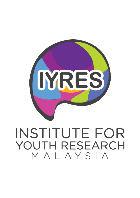 PERMOHONAN MENJALANKAN PENYELIDIKANJENIS PERMOHONAN YANG DIKEMUKAKAN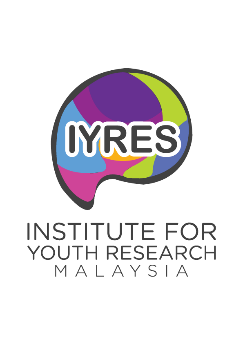 KERTAS CADANGAN PENYELIDIKANINSTITUT PENYELIDIKAN PEMBANGUNAN BELIA MALAYSIAKertas cadangan ini mesti diserahkan kepada Bahagian Perancangan dan Penyelidikan, Institut Penyelidikan Pembangunan Belia Malaysia (IYRES), Aras 10, Menara KBS, No. 27 Persiaran Perdana, Presint 4, Pusat Pentadbiran Kerajaan Persekutuan, 62570 Putrajaya, Malaysia[Kertas cadangan yang tidak lengkap akan ditolak]NOTA: SEMUA PERMOHONAN DIANGGAP SULIT. KEPUTUSAN JAWATANKUASA BANTUAN GERAN PENYELIDIKAN IYRES ADALAH MUKTAMAD. SEKIRANYA PIHAK PEMOHON TIDAK MENERIMA SEBARANG MAKLUM BALAS DALAM TEMPOH MASA SEBULAN DARI TARIKH AKHIR PERMOHONAN, MAKA PERMOHONAN ADALAH TIDAK BERJAYANama Ketua PenyelidikNama Penyelidik LainTajuk PenyelidikanTujuan Penyelidikan............................................................................................................................................................................................................................................................................................................................................................Peruntukan Yang DimohonRMAlamatTelefon/FaxKERTAS CADANGAN PERLU DIKEMUKAKAN ANTARANYA MENGANDUNGI:PENGENALAN KAJIANLATAR BELAKANGTUJUAN KAJIANMETODOLOGI KAJIANANGGARAN PERBELANJAAN RUMUSANMaklumbalas : Ada;ah dosahkan bahawa pihak IYRES telah menerima kertas cadangan ini untuk tujuan pertimbanganPengesahan Penerimaan (Diisi oleh pihak IYRES)Nama :Tarikh :Tandatangan dan Cop:MAKLUMAT PERMOHONAN GERAN PENYELIDIKANMAKLUMAT PERMOHONAN GERAN PENYELIDIKANTajuk penyelidikan yang dicadangkan:MAKLUMAT PENYELIDIKMAKLUMAT PENYELIDIKMAKLUMAT PENYELIDIKMAKLUMAT PENYELIDIKMAKLUMAT PENYELIDIKMAKLUMAT PENYELIDIKMAKLUMAT PENYELIDIKNama Ketua Projek:No. Kad Pengenalan/Passport:Jawatan (Sila tanda):ProfesorProfesor MadyaPensyarah KananJawatan (Sila tanda):PensyarahLain-lain (Sila nyatakan)________________________________Lain-lain (Sila nyatakan)________________________________Lain-lain (Sila nyatakan)________________________________Alamat:No. Telefon (Pejabat):No. Telefon (Bimbit):No. Telefon (Bimbit):No. Faksimili (Pejabat):Alamat e-mel:MAKLUMAT PENYELIDIKANMAKLUMAT PENYELIDIKANSkop PenyelidikanTempoh PenyelidikanTarikh mula (hh/bb/tt)Tarikh tamat (hh/bb/tt)Tempat penyelidikan dijalankanAhli-ahli penyelidik lain:Ahli-ahli penyelidik lain:Ahli-ahli penyelidik lain:Ahli-ahli penyelidik lain:Ahli-ahli penyelidik lain:Ahli-ahli penyelidik lain:BilNamaNo. Kad Pengenalan/ PassportAlamatKelayakan akademik/ jawatanTandatangan1.2.3.4.5.RINGKASAN CADANGAN EKSEKUTIF PENYELIDIKANRumusan Latar Belakang Penyelidikan, Kajian Literatur, Kaedah Penyelidikan, Objektif Dan Jangkaan Hasil Penyelidikan (Maksimum 300 Patah Perkataan)PERINCIAN CADANGAN MAKLUMAT PENYELIDIKANLatar belakang penyelidikan termasuk persoalan penyelidikan dan kajian literaturObjektif penyelidikanKaedah penyelidikanSila nyatakan dan huraikan:MetodologiCarta Perbatuan (Gantt Chart) aktiviti penyelidikan (Sila sertakan dalam Lampiran)JANGKAAN HASIL/ FAEDAH PENYELIDIKANBELANJAWANBELANJAWANSila anggarkan belanjawan untuk cadangan penyelidikan ini dan butiran perbelanjaan dengan terperinciSila anggarkan belanjawan untuk cadangan penyelidikan ini dan butiran perbelanjaan dengan terperinciButiran belanjawanJumlah yang dipohon (RM)Vote 11000Gaji dan upahanVote 21000Perjalanan dan pengangkutanVote 23000Komunikasi dan utiliti (telefon, faks, pos, dll)Vote 24000SewaanVote 27000Bekalan dan bahan penyelidikanVote 28000Baik pulih kecil dan ubahsuaiJUMLAH KESELURUHAN AKUAN PEMOHONSaya dengan ini mengaku bahawa:Semua maklumat yang diberi adalah benar. Pihak IYRES berhak menolak permohonan atau membatalkan tawaran pada bila-bila masa sekiranya keterangan yang dikemukakan adalah tidak benar.Tarikh:________________                                                       Tandatangan Pemohon:_______________________